Manuscript TitleABSTRACT250 – 300 wordsINTRODUCTION2. MATERIAL and METHOD3. FINDINGS3.1. SubtitleFigure 1: Figure explanation.Table 1: Table explanationPhoto 1: Photo explanation3.2. Subtitle3. CONCLUSION / DISCUSSION / SUGGESTIONSConclusion, Discussion and Suggestions titles can be given separate if wished.ACKNOWLEDGEMENTSREFERENCES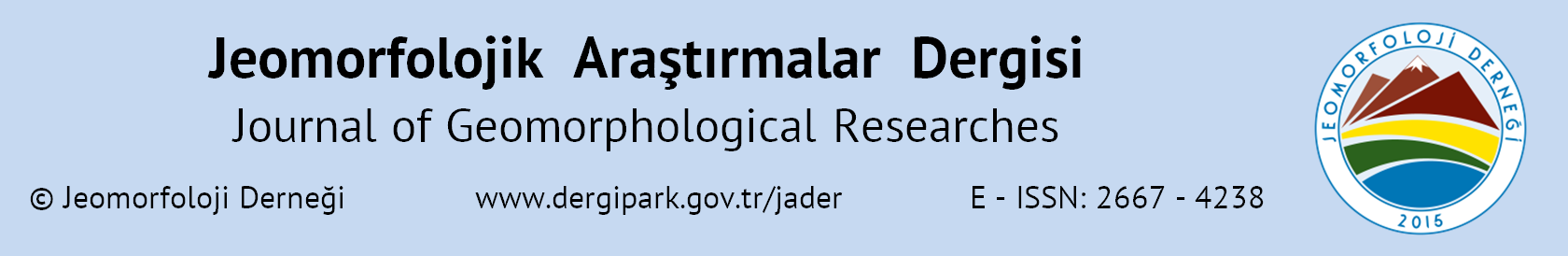 